Presseinformation»Schorfheiden-Mord« von Sandra BeckedahlMeßkirch, März 2024Ein Geheimnis zu viel
Der erste Fall für Kommissar Paul Montgomery in der UckermarkTod des Bio-GemüsehändlersEin Mord, der die Gemeinschaft entzweitVon Berlin in die Uckermark – Städter auf dem LandZum BuchStadt gegen Land. Es herrschen Spannungen im beschaulichen Biosphärenreservat Schorfheide. Die Zugezogenen leben zwischen den Alteingesessenen – beide Gruppen in ihren jeweiligen Welten. Gegeneinander statt miteinander. Nur Ben ist überall zu Hause. Der smarte Gemüsehändler ist ein Kind der Region, aber auch bei den Exil-Berlinern beliebt. Er wird von ihnen geschätzt, und sie vertrauen ihm ihre Geheimnisse an. Doch dann wird ausgerechnet er ermordet. Der Hamburger Paul Montgomery nimmt die Ermittlungen auf. Als Kommissar ist er erfahren, die Uckermark ist jedoch neu für ihn. Schnell findet er heraus, dass die Gesetze der Großstadt in der dünn besiedelten Schorfheide nicht gelten. Obwohl Ben angeblich keine Feinde hatte, sieht sich Montgomery einer Vielzahl von Verdächtigen gegenüber. Jeder aus Bens Umfeld hat ein Geheimnis. Aber: Wer würde einen Mord begehen, um es zu schützen? Ein Todesspiel mit fatalen Folgen beginnt.Die AutorinSandra Beckedahl ist in Augsburg geboren und aufgewachsen. Zum Studium der Kommunikationswissenschaften und Politik zog sie nach Münster. Nach Stationen in Berlin und München lebt sie heute mit ihrer Familie in Hamburg. Sie hat viele Jahre als Reporterin sowie Redakteurin für Magazine und Storylinerin fürs Fernsehen gearbeitet. Daneben war sie Co-Autorin von Sportler-Biografien. Inzwischen ist sie als Kommunikationsberaterin tätig. Zu ihren Kunden zählen auch Politiker, was sie dazu inspiriert hat, das politische Berlin mit in dieses Buch einfließen zu lassen. »Schorfheiden-Mord« ist ihr erster Krimi.Schorfheiden-MordSandra Beckedahl480 SeitenEUR 15,00 [D] / EUR 15,50 [A]ISBN 978-3-8392-0649-2Erscheinungstermin: 13. März 2024Kontaktadresse: Gmeiner-Verlag GmbH Laura OberndorffIm Ehnried 588605 MeßkirchTelefon: 07575/2095-154Fax: 07575/2095-29laura.oberndorff@gmeiner-verlag.dewww.gmeiner-verlag.deCover und Porträtbild zum Download (Verlinkung hinterlegt)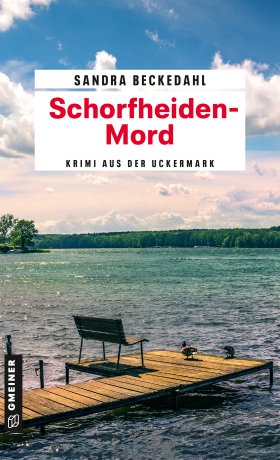 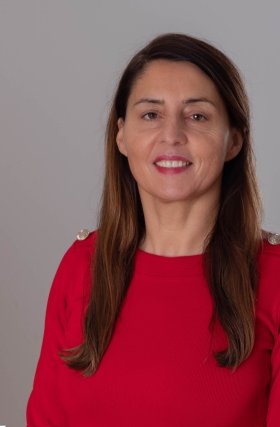 					Bildrechte © Christian GelhausenAnforderung von Rezensionsexemplaren:Sandra Beckedahl »Schorfheiden-Mord«, ISBN 978-3-8392-0649-2Absender:RedaktionAnsprechpartnerStraßeLand-PLZ OrtTelefon / TelefaxE-Mail